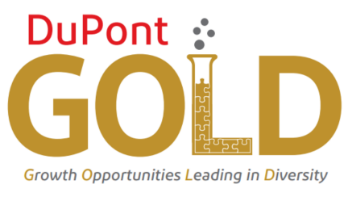 DuPont GOLD 2020 Seminar ProgramSeptember 24, 2020 Morning Session8:45 am	WelcomeAlejo Lifschitz, Research Investigator, DuPont Electronics and Imaging 9:00 am	Keynote Address from Alexa DembekSenior VP and Chief Technology & Sustainability Officer, DuPont9:40 am	Break9:50 am	Nanocarriers for Therapeutic Delivery		Briana Simms, University of Mississippi, Organic Chemistry10:10 am	Using Bijels for Biphasic Reactions to Produce Value-Added Chemicals at High Yields		Stephen Boakye-Ansah, Rowan University, Chemical Engineering10:30 am	Break10:40 am	DuPont Business Overviews – Breakout Sessions11:10 am	Break11:20 am	Development of a Continuous Tubular Process for Emulsion PolymerizationAlexander Horn, University of Illinois, Chemical Engineering11:40 am	Nitrogen Templated Multiple Bond Functionalization: The Future of SynthesisChideraa Nwachukwu, University of Utah, Organic Chemistry12:00 pm	Break for Lunch (session resumes at 12:50 pm)Afternoon Session12:50 pm	Development of AgSnOx Cathodes for Electrocatalytic CO2 Reduction with Protic Ionic LiquidsThabiso Kunene, University of Delaware, Inorganic Chemistry 1:10 pm	Molecular Layer-by-Layer (mLbL) Synthesis of Polyamide Thin Film Composite (PA-TFC) Membranes for Desalination Membrane DevelopmentSaringi Agata, University of Virginia, Chemical Engineering1:30 pm	Break1:40 pm	DuPont Business Overviews – Breakout Sessions2:10 pm	Break2:20 pm	High-Throughput Synthesis and Screening of Iridium(III) Photocatalysts for the Fast and Chemoselective Dehalogenation of Aryl Bromides		Velabo Mdluli, Carnegie Mellon, Chemistry2:40 pm	Re-envisioning Catalysis		Manish Shetty, University of Minnesota, Chemical Engineering3:00 pm	Polyetherimide IonomersKe Cao, Virginia Tech, Macromolecular Science & Engineering3:20 pm	Break3:35 pm	What are Recruiters Looking for in Industry?		Sarah Mastroianni, Research Investigator, DuPont Transportation and Industrial4:20 pm	Announcement of Winner & Closing Remarks		Tanya Singh-Rachford, Principal Investigator, DuPont Electronics and Imaging